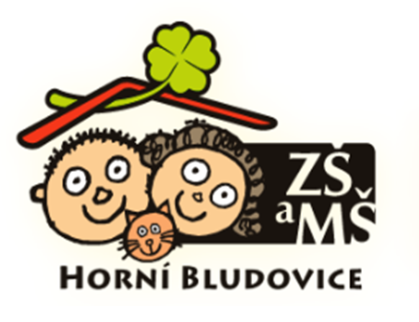 Základní škola a Mateřská škola Horní Bludovice, příspěvková organizace,Horní Bludovice 202, 739 37 Horní BludoviceV ___________________ dne __________ Žádost o odklad povinné školní docházky Podle ustanovení § 37 zákona č. 561/2004 Sb. o předškolním, základním, středním, vyšším odborném a jiném vzdělávání (školský zákon) žádám o odklad povinné školní docházky pro školní rok 2024/2025 pro dítě jméno ____________________________________ datum narození _________________ Žadatel (zákonný zástupce): Jméno, příjmení __________________________________________________________ Datum narození __________________________________________________________ Místo trvalého pobytu _____________________________________________________ Pokud řízení bude nutno přerušit do doby, než získám potřebná doporučující vyjádření, a poté ukončit přerušení řízení, vzdávám se ve smyslu § 72 zákona č. 500/2004 Sb. o správním řízení v platném znění nároku na doručení písemného vyhotovení usnesení o přerušení řízení a informaci o ukončení přerušení řízení. Podpis žadatele: ________________________________________________________ Příloha: doporučující posouzení příslušného školského poradenského zařízení (PPP nebo SPC)                            a doporučující posouzení odborného lékaře nebo klinického psychologa. PPP – pedagogicko-psychologická poradna SPC – speciálně pedagogické centrum